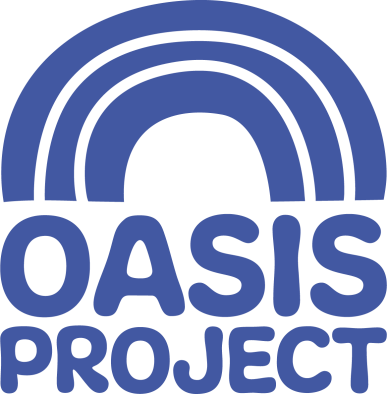 Children and Young People’s Therapy - BrightonReferral FormIndividual therapy for young people affected by a family member’s substance misuseInitial contact / Referral made by: Parent/carer / agency/  other (please state)Name:         Address:Tel:E-mail:Date of referral: Has the young person and/or their parent/carer given explicit (written) consent to sharing this referral and the personal information it contains with Young Oasis?YES / NODate consent was given: Contact InformationYoung person’s details:Surname:                                                                First name (s):Date of birth:                                                             Gender (M/F/Other: Address: Postcode: Young Person's tel (optional):Young Person's e-mail (optional):Details of Parent(s) or main Carer(s): Name:                                                        Relationship to child / young person:	Address:Postcode:Home tel:Mobile tel:e-mail:Second parent / carer:Name:                                                                Relationship to child / young person:Address:Postcode:Home tel:Professional InvolvementLead Professional:Does the child have a lead professional involved? (Eg. Social Worker)Name of LP: Role/title: Agency / team:                                       Tel:Doctor (GP):Name: Address:                                                Tel:Is the child/young person on medication? (Y/N)School:Name:Address:                                                 Tel:Teacher / tutor name:                              			Class / form:Is the child/young person eligible for free school meals? (Y/N)Other agency:Please specify type of support previously receivedName:Address:                                                  Tel:Counselling/therapy experiencePlease specify -who/ where/when if possibleHas the child/young person attended Young Oasis;Creche/ therapy service/Holiday art groupReason for Referral / Identified Needs of Young PersonPlease include relevant background information.  Substance use within the family/ Health / Emotional and social needs / Family relationships/ School issues. Contact preferencesWho would the Young Person prefer Young Oasis to make contact with?Him/herself    /    parent/carer     /      other (please state)How?   via  phonecall   /    text   /    letter   /    e-mail  (please circle)Does the young person wish this referral to be in confidence?Is an interpreter or signer required?SignatureSignature  . . . . . . . . . . . . . . . . . . . . . . . . . . . . . Date . . . . . . . . Signed by:School / other agencyParent /carer Young person Other (please state) When completed, please send this form to youngoasistherapy@oasisproject.org.ukor post to; Young Oasis Therapy, Globe House, 3 Morley Street, Brighton, BN2 9RATel. 01273 696970 ext 0303.